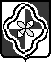 ПОСТАНОВЛЕНИЕАдминистрации муниципального образования «Родниковский муниципальный район»Ивановской областиот 11.12.2017 № 1706Об утверждении состава комиссии администрацииРодниковского муниципального района по соблюдению требований к служебному поведению муниципальных служащих и урегулированию конфликта интересовВ соответствии с постановлением администрации муниципального образования «Родниковский муниципальный район» от 18.12.2017г. № 1751 «Об утверждении Положения о комиссии администрации Родниковского муниципального района по соблюдению требований к служебному поведению муниципальных служащих  и урегулированию конфликта интересовпостановляю:1. Утвердить состав комиссии администрации Родниковского муниципального района по соблюдению требований к служебному поведению муниципальных служащих и урегулированию конфликта интересов   (Приложение).2. Постановление администрации муниципального образования "Родниковский муниципальный район" от 23.11.2017г. № 1627  «Об утверждении состава комиссии по соблюдению требований к служебному поведению муниципальных служащих органов местного самоуправления муниципального образования "Родниковский муниципальный район" и урегулированию конфликта интересов отменить.3. Контроль за исполнением настоящего постановления возложить на заместителя Главы администрации муниципального образования «Родниковский муниципальный район» Аветисяна С.А..Глава муниципального образования "Родниковский муниципальный район"					С.В. НосовПриложение к постановлению  администрации  муниципального образования  "Родниковский муниципальный район"от 11.12.2017 № 1706Состав комиссии  администрации Родниковского муниципального района по соблюдению требований к служебному поведению муниципальных служащих и урегулированию конфликта интересовСостав комиссии  администрации Родниковского муниципального района по соблюдению требований к служебному поведению муниципальных служащих и урегулированию конфликта интересовПредседатель комиссииНовосадов Денис Юрьевич, заместитель главы администрации  муниципального образования «Родниковский муниципальный район»Заместитель председателя комиссииСипаков Андрей Валерьевич, начальник отдела по делам ГО и ЧС и экологии муниципального образования «Родниковский муниципальный район»Секретарь комиссииКувыкина Ольга Евгеньевна, начальник отдела делопроизводства и кадровой службы администрации муниципального образования «Родниковский муниципальный район»Члены комиссииБалакирева Надежда Геннадьевна, заместитель главы администрации  муниципального образования «Родниковский муниципальный район», начальник Финансового управления;Бельцева Нина Васильевна, член Общественного совета Родниковского района;Карелов Вадим Валентинович, Глава муниципального образования «Каминское сельское поселение Родниковского муниципального района Ивановской области»;Лапшина Елена Николаевна, Глава муниципального образования «Филисовское сельское поселение Родниковского муниципального района Ивановской области»;Лебедева Нина Константиновна,  председатель районного Совета ветеранов войны и труда вооруженных сил и правоохранительных органов;Малкова Лидия Федоровна, Глава муниципального образования «Парское сельское поселение Родниковского муниципального района Ивановской области»;Представитель управления Правительства Ивановской области по противодействию коррупции (по согласованию);Скворцов Дмитрий Евгеньевич, председатель Комитета по управлению имуществом администрации Родниковского муниципального района;Смирнов Владимир Викторович, начальник  правового отдела администрации муниципального образования «Родниковский муниципальный район»;Смирнова Галина Руфимовна, председатель Совета муниципального образования «Родниковский муниципальный район»;Сумин Владимир Васильевич, директор ОГБПОУ «Родниковский политехнический колледж»;Суханова Александра Юрьевна, заместитель Главы администрации муниципального образования «Родниковский муниципальный район», начальник отдела экономического развития и торговли;Первушкина Светлана Вячеславовна, заместитель Главы администрации муниципального образования «Родниковский муниципальный район» - по социальной политике;Ширкова Анна Романовна, главный специалист отдела делопроизводства и кадровой службы администрации муниципального образования «Родниковский муниципальный район».